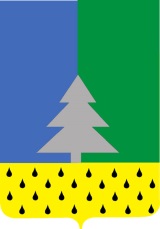 Советский районХанты-Мансийский автономный округ – Югра    Администрация сельского поселения Алябьевский«21»  августа  2019 г.	       			                                                № 152О внесении изменений в постановление Администрации сельского поселения Алябьевский от 10.02.2017 № 16 «Об установлении Порядка формирования, ведения и обязательного опубликования перечня муниципального имущества сельского поселения Алябьевский, свободного от прав третьих лиц (за исключением имущественных прав субъектов малого и среднего предпринимательства), предусмотренного частью 4 статьи 18 Федерального закона «О развитии малого и среднего предпринимательства в Российской Федерации»    В соответствии  с  Федеральным законом от 06.10.2003 г. № 131-ФЗ «Об общих принципах организации местного самоуправления в Российской Федерации», Федеральным законом от 24.07.2007 г. № 209-ФЗ «О развитии малого и среднего предпринимательства в Российской Федерации», Постановлением Правительства РФ от 18 мая 2019 г. № 623 «О внесении изменений в постановление Правительства Российской Федерации от 21 августа 2010 г. N 645 и признании утратившим силу постановления Правительства Российской Федерации от 18 декабря 2008 г. № 961»,  Уставом сельского поселения Алябьевский:Внести в постановление Администрации сельского поселения Алябьевский от 10.02.2017 № 16 «Об установления Порядка формирования, ведения и обязательного опубликования перечня муниципального имущества сельского поселения Алябьевский, свободного от прав третьих лиц (за исключением имущественных прав субъектов малого и среднего предпринимательства), предусмотренного частью 4 статьи 18 Федерального закона «О развитии малого и среднего предпринимательства в Российской Федерации» следующие изменения:  Пункт 2 Порядка формирования, ведения и обязательного опубликования перечня муниципального имущества сельского поселения Алябьевский, свободного от прав третьих лиц  (за исключением имущественных прав субъектов малого и среднего предпринимательства), предусмотренного частью 4 статьи 18 Федерального закона «О развитии малого и среднего предпринимательства в Российской Федерации» (приложение к постановлению) изложить в новой редакции: «В перечень вносятся сведения о муниципальном имуществе, соответствующем следующим критериям:муниципальное  имущество свободно от прав третьих лиц (за исключением права хозяйственного ведения, права оперативного управления, а также имущественных прав субъектов малого и среднего предпринимательства);в отношении муниципального имущества не установлен запрет на его передачу во временное владение и (или) пользование, в том числе в аренду на торгах или без проведения торгов;муниципальное имущество не является объектом религиозного назначения;муниципальное имущество не является объектом незавершенного строительства, объектом жилищного фонда или объектом сети инженерно-технического обеспечения, к которому подключен объект жилищного фонда;муниципальное  имущество не подлежит приватизации в соответствии с прогнозным планом (программой) приватизации муниципального имущества;муниципальное имущество не признано аварийным и подлежащим сносу или реконструкции;земельный участок не предназначен для ведения личного подсобного хозяйства, огородничества, садоводства, индивидуального жилищного строительства;земельный участок не относится к земельным участкам, предусмотренным подпунктами 1 - 10, 13 - 15, 18 и 19 пункта 8 статьи 39.11 Земельного кодекса Российской Федерации, за исключением земельных участков, предоставленных в аренду субъектам малого и среднего предпринимательства;муниципальное движимое имущество не относится к имуществу, которое теряет свои натуральные свойства в процессе его использования (потребляемым вещам), к имуществу, срок службы которого составляет менее 5 лет или которое не подлежит предоставлению в аренду на срок 5 лет и более в соответствии с законодательством Российской Федерации.».Опубликовать настоящее постановление в периодическом издании органов местного самоуправления в бюллетене «Алябьевский вестник» и разместить на официальном сайте Администрации сельского поселения Алябьевский в сети Интернет.Настоящее постановление вступает в силу с момента его официального опубликования.      4. Контроль за исполнением настоящего постановления оставляю за собой.Глава сельского поселения Алябьевский                                                               Ю.А. Кочурова     ПОСТАНОВЛЕНИЕ